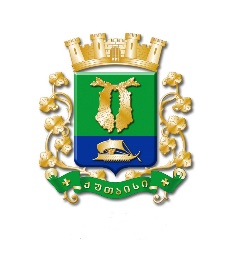 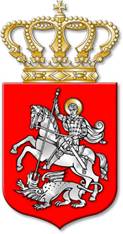 ს  ა  ქ  ა  რ  თ  ვ  ე  ლ  ოქალაქ  ქუთაისის  მუნიციპალიტეტის  საკრებულოგ  ა  ნ  კ  ა  რ  გ  უ  ლ  ე  ბ  ა№    381     ქალაქი  ქუთაისი		27		მაისი			2021  წელიქალაქ ქუთაისის მუნიციპალიტეტის მერიასა და შეზღუდულიპასუხისმგებლობის საზოგადოება „ესპანოს“ (საიდენტიფიკაციო კოდის№ 412268256) შორის 2019 წლის 26 მარტს გაფორმებული № 4 ნასყიდობისხელშეკრულებით გათვალისწინებული საინვესტიციო პირობის შეცვლასთანდაკავშირებით ქალაქ ქუთაისის მუნიციპალიტეტის მერისათვის თანხმობისმიცემის თაობაზე
	საქართველოს ორგანული კანონის „ადგილობრივი თვითმმართველობის კოდექსი“ 1634 მუხლის პირველი პუნქტის „ა“ ქვეპუნქტის, საქართველოს სამოქალაქო კოდექსის 398-ე მუხლისა და საქართველოს ზოგადი ადმინისტრაციული კოდექსის 54-ე მუხლის მე-2 პუნქტის საფუძველზე:	მუხლი 1. ახალი კორონავირუსით („COVID-19“) გამოწვეული ეპიდემიიდან ან/და პანდემიიდან გამომდინარე, მიეცეს თანხმობა ქალაქ ქუთაისის მუნიციპალიტეტის მერს, იოსებ ხახალეიშვილს ქალაქ ქუთაისის მუნიციპალიტეტის მერიასა და შეზღუდული პასუხისმგებლობის საზოგადოება „ესპანოს“ (საიდენტიფიკაციო კოდის №412268256) შორის 2019 წლის 26 მარტს გაფორმებული №4 ნასყიდობის ხელშეკრულების მე-4 მუხლის პირველი პუნქტის „ბ“ ქვეპუნქტით გათვალისწინებული საინვესტიციო ვალდებულების (ოთხასი ათასი ლარის ინვესტიცია) შესრულების ვადის 2023 წლის 26 მარტამდე გაგრძელების თაობაზე.მუხლი 2. შეზღუდული პასუხისმგებლობის საზოგადოება „ესპანოს“ (საიდენტიფიკაციო კოდის №412268256) დაეკისროს, ქალაქ ქუთაისის მუნიციპალიტეტის მერიასა და შეზღუდული პასუხისმგებლობის საზოგადოება „ესპანოს“ (საიდენტიფიკაციო კოდის №412268256) შორის 2019 წლის 26 მარტს გაფორმებული №4 ნასყიდობის ხელშეკრულებით გათვალისწინებული საინვესტიციო ვალდებულების შეუსრულებლობის გამო დარიცხული პირგასამტეხლოს: 6000.00 (ექვსიათასი) ლარის გადახდა ქალაქ ქუთაისის მუნიციპალიტეტის სასარგებლოდ (სახაზინო კოდი 300183287 – შემოსავალი ხელშეკრულების პირობების დარღვევის გამო დაკისრებული პირგასამტეხლოდან). მუხლი 3. დაევალოს ქალაქ ქუთაისის მუნიციპალიტეტის მერს, იოსებ ხახალეიშვილს უზრუნველყოს ქალაქ ქუთაისის მუნიციპალიტეტის მერიასა და შეზღუდული პასუხისმგებლობის საზოგადოება „ესპანოს“ (საიდენტიფიკაციო კოდის №412268256) შორის 2019 წლის 26 მარტს გაფორმებული №4 ნასყიდობის ხელშეკრულებაში შესაბამისი ცვლილების განხორციელება. მუხლი 4. განკარგულება შეიძლება გასაჩივრდეს, კანონით დადგენილი წესით, ქუთაისის საქალაქო სასამართლოში (ვ.კუპრაძის ქუჩა №11), მისი გაცნობიდან ერთი თვის ვადაში.მუხლი 5. განკარგულება ძალაში შევიდეს 2021 წლის 26 აპრილიდან.საკრებულოს  თავმჯდომარე			ირაკლი  შენგელია